บันทึกข้อความ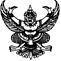 ส่วนงาน											ที่ 						วันที่						เรื่อง  ขอเปลี่ยนบัญชีธนาคารเพื่อนำเงินเดือนเข้าเรียน  หัวหน้าหน่วยบัญชีข้าพเจ้า……………………………………………………………….ตำแหน่ง......................................................สังกัด.................................................................... ขอประสงค์เปลี่ยนบัญชีธนาคารที่นำเงินเดือนเข้าจากเดิมเลขที่บัญชีธนาคาร.................................................เป็นเลขที่บัญชีธนาคาร.............................................(ดังเอกสารแนบ) ตั้งแต่เดือน.................................................พ.ศ.....................................			จึงเรียนมาเพื่อโปรดทราบ และดำเนินการส่วนที่เกี่ยวข้องด้วย  จะเป็นพระคุณยิ่ง                                                           	  (                                               ) ผู้ขอ                           	                                        ตำแหน่ง………………………………………                                                                 (                                               )                                                                    หัวหน้างาน..........................................				